WORKSHEET 1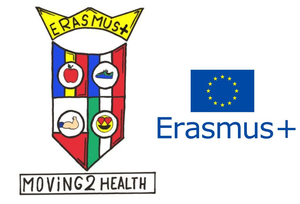 WORKSHEET 1WORKSHEET 2 Specifythenutritionalvalues ​​for thefollowingproducts.Fruit 1							Fruit 2- protein							- protein- lipids							- lipids-carbohydrates						- carbohydrates- minerals							- minerals- vitamins							- vitamins- fiber							- fiberVegetable 1					    Vegetable 2- protein							- protein- lipids							- lipids-carbohydrates						- carbohydrates- minerals							- minerals- vitamins							- vitamins- fiber							- fiberWORKSHEET 3Menu 1						1. StarterVegetablesoup2. Main courseGrilled chicken and green pods		3. Dessert - Fruit salad and ice cream			Menu 2						1. Main coursePork steak and fried potatoes		2. DessertChocolate cake	